          Mrs. Stroud’s Homework Planner 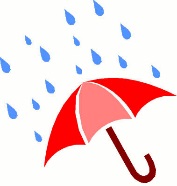 Monday 4/30ArtTuesday 5/1      PEWednesday 5/2     MusicThursday 5/3        ArtFriday 5/4      PESpellingUnit 17: Consonant –leRead for 20 minutesMatch the syllable Read 20 minutesRead 20 minutes.Find the consonant le worksheet Read 20 minutes.TURN IN HOMEWORKMath Topic: 15: Shapes and their Attributes  Homework 15-3/15-4Homework 15-5Trick Words       AR Update Bi-WeeklyI have ____________points towards my __________ goal. I have ____________points towards my __________ goal. I have ____________points towards my __________ goal. I have ____________points towards my __________ goal.  DUE MAY 25TH Test InfoAnd NewsEnd of the year Star testing this week- Tuesday-Friday (Small group testing in classroom) Spelling quiz – May 4Field Day- May 17th – Mark your calendars Reminder: The building will be closed to all visitation during the testing dates: 4/25-5/2 End of the year Star testing this week- Tuesday-Friday (Small group testing in classroom) Spelling quiz – May 4Field Day- May 17th – Mark your calendars Reminder: The building will be closed to all visitation during the testing dates: 4/25-5/2 End of the year Star testing this week- Tuesday-Friday (Small group testing in classroom) Spelling quiz – May 4Field Day- May 17th – Mark your calendars Reminder: The building will be closed to all visitation during the testing dates: 4/25-5/2 End of the year Star testing this week- Tuesday-Friday (Small group testing in classroom) Spelling quiz – May 4Field Day- May 17th – Mark your calendars Reminder: The building will be closed to all visitation during the testing dates: 4/25-5/2 Specials on Monday:Music          